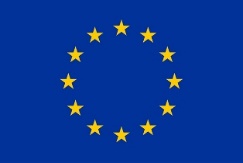 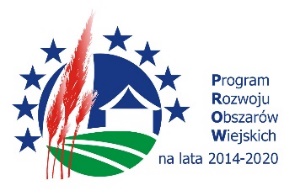 Projekt „Budowa drogi gminnej nr 195030Z w miejscowości Moczyły” współfinansowany ze środków Unii Europejskiej z Europejskiego Funduszu Rolnego na rzecz Rozwoju Obszarów Wiejskich w ramach Programu Rozwoju Obszarów Wiejskich na lata 2014-2020.Umowa nr 00153-65151-UM1600262/22 z 14 lipca 2023 r.Kołbaskowo, dn. 11.04.2024 r.									Wszyscy wykonawcyZestaw I - odpowiedzi na cześć pytań złożonych w dniach 03-.10.04.2024 r.Dot. postępowania przetargowego pn.: „Budowa drogi gminnej nr 195030Z w miejscowości Moczyły”.Pytanie 03.04.2024:Proszę o udostepnienie zestawienia studni sieci kanalizacji deszczowej i sanitarnejOdpowiedź:Zestawienie studni i wpustów jest w opisie technicznym Zał. 2 (str. 20-24) PW .Pytanie 03.04.2024:W przedmiarze i opisie jest wzmianka o kablu NAYY-J 4x70 (70m), nie ma natomiast go w schemacie i na mapach. Skąd ta rozbieżność i jak ma być ona rozwiązana?Odpowiedź:W zakresie prac nie ma do wykonania linii kablowych kablami typu NAYY-J 4x70.Pytanie 04.04.2024:1.Warstwa mrozoochronna z mieszanki związanej spoiwem hydraulicznym C1,5/2,0 , a natomiast na przekroju jest :Warstwa mrozoochronna z mieszanki związanej spoiwem hydraulicznym 35Mpa, jaka powinna być prawidłowa?Odpowiedź:Obydwie wartości są prawidłowe wartość C1,5 /2 dotyczy parametru dla warstwy mrozoochronnej.Wartość E2>= 35 MPa  określa parametr podłoża pod warstwą mrozoochronną dla G3.Pytanie 04.04.2024:Na PZT widnieją sieci do likwidacji, z kolej ani projekt, ani STT nie wskazuje sposób odłączenia sieci z eksploatacji. Prosimy wskazanie preferowanego sposobu likwidacji sieci.?Odpowiedź:Studnie zdemontować. Rurociągi i kanały zaleca się zamulić. Taka technologia jest przewidziana w projekcie. Można rozważyć demontaż kanałów jeśli będzie to konieczne dla realizacji zadania.Pytanie 08.04.2024Czyją własnością staje się dłużyca pochodząca z wycinki? Jeśli dłużyca pozostaje własnością Zamawiającego, to poprosimy o wskazania odległości na jakąś należy ją wywieźć.Odpowiedź:Dłużyca pochodząca z wycinki jest własnością WykonawcyPytanie 10.04.2024Odnotowano rozbieżność pomiędzy przedmiarem a projektem SOR – w przedmiarze brak oznakowania poziomego. Prosimy o uzupełnienieOdpowiedź:Przedmiar jest pomocniczy. Ofertę należy skalkulować w oparciu o projekt SOR.Pytanie 10.04.2024Ilości oznakowania pionowego w przedmiarze nie są zgodne z oznakowaniem przedstawionym w projekcie SOR. Prosimy o skorygowanie i uzupełnienie przedmiaru.Odpowiedź:Przedmiar jest pomocniczy. Ofertę należy skalkulować w oparciu o projekt SOR.Pytanie 05.04.2024W związku ze złożonym zakresem przedmiotu zamówienia wynikającym z zakresu różnych branż: m. inn. sanitarną, elektryczną, drogową oraz okresem urlopowym wynikającym z przerwy świątecznej który obejmuje okres od ogłoszenia przetargu do terminu składania ofert, zwracamy się z prośbą o przesunięcie terminu składania ofert do dnia 26.04.2024Odpowiedź:W związku z dużą ilością zapytań ze strony Wykonawców, zwłaszcza dotyczących kwestii technicznych, Zamawiający postanowił o przesunięciu terminu otwarcia ofert na dzień 18.04.2024 r.Pytanie 05.04.2024Wykonawca prosi o załączenie SWZ w wersji edytowalnej (ewentualnie w pdf wysokiej jakości z możliwością zaznaczenia tekstu). Odpowiedź:Zamawiający udostępnił SWZ w formie edytowalnej na platformie prowadzonego postępowania https://platformazakupowa.pl/transakcja/904452Pytanie 10.04.2024Umowa par. 16 ust. 1 pkt 8 - Wykonawca prosi o dodanie zapisu sugerujące dodatkowe wezwanie do prawidłowego wykonania zobowiązań umownych raz ze wskazaniem terminów, w którym wykonawca zobligowany jest do zaniechania nieprawidłowego wykonywania umowy pod rygorem odstąpienia od umowy.Odpowiedź:Zamawiający nie wyraża zgody na zmianę.……………………………………..